تم بحمد الله تعالى مناقشه رساله الماجستير للباحثه شيماء فتحي السيد ابراهيم بقسم اداره التمريض يوم السبت الموافق ٢٠٢٤/٥/٤ وكانت لجنه الحكم والمناقشة مكونه من ا.م.د/ وفاء مصطفي محمد ( عن المشرفين)ا.د/ فريده محمود حسين حسونه (مناقش داخلي) ا.م.د/ احسان سعيد سليمان ( مناقش خارجي)وقررت اللجنه قبول الرساله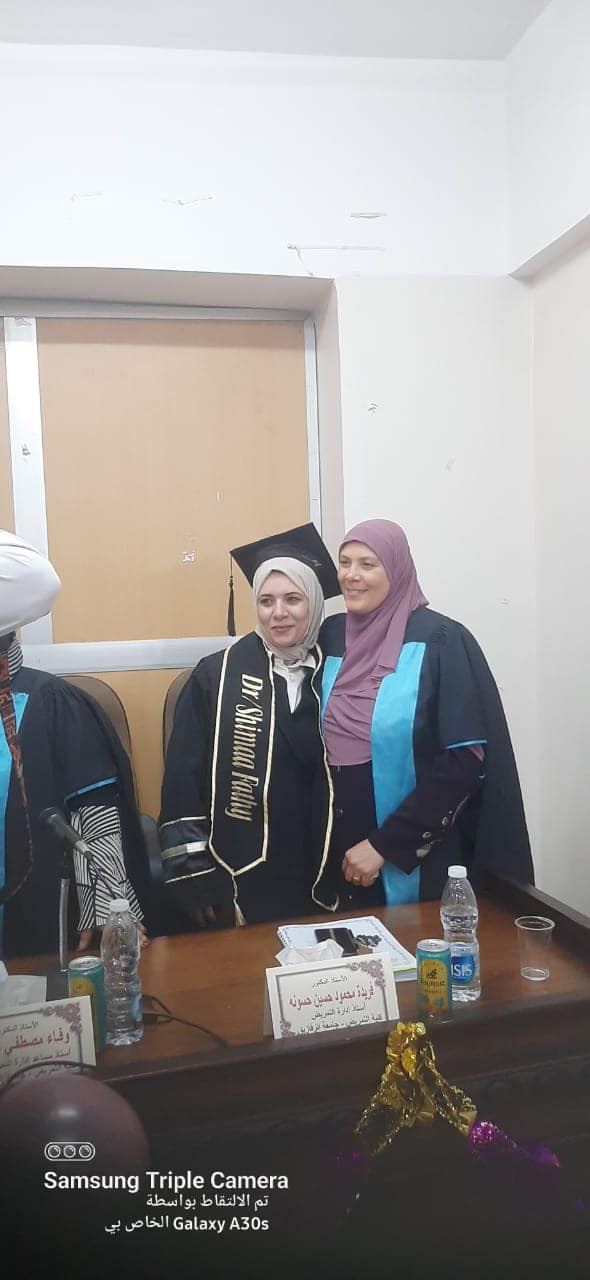 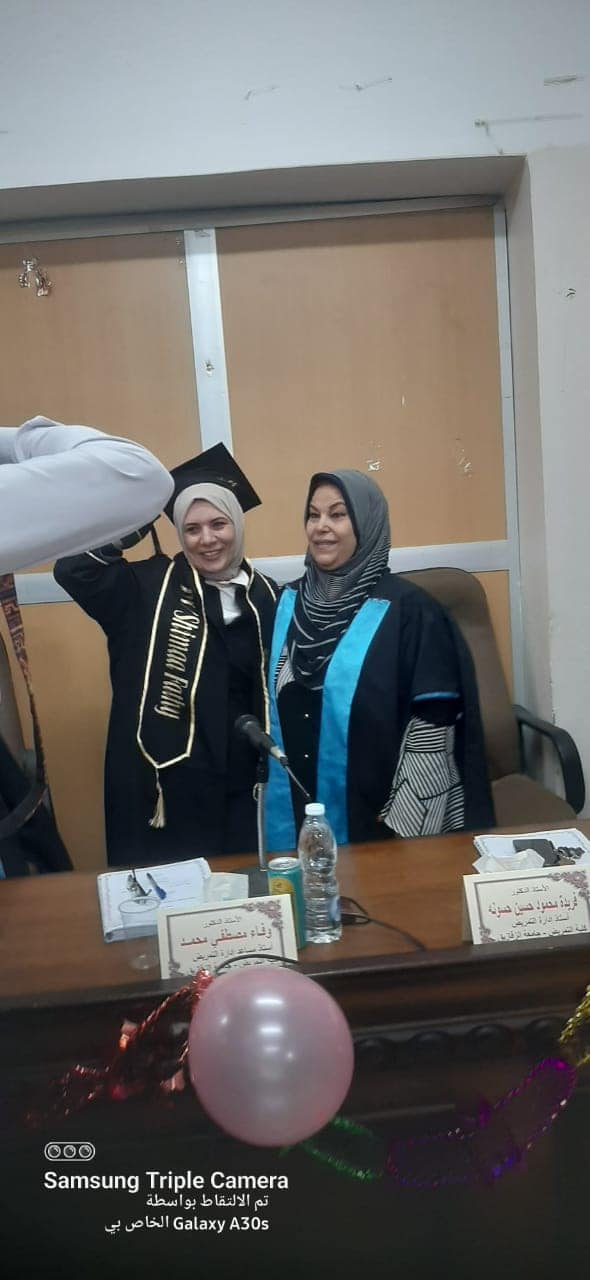 